FINHAN : VISITE DU MUSEE DES METIERS D’AUTREFOIS Dimanche 9 septembre  : Finhan visite du musée des métiers d’autrefois
Circuit en boucle plat et facile de 60 km à partir de la gare de Dieupentale, où nous roulerons sur le bord du canal latéral et sur de petites routes champêtres ( les champs de colza seront en fleurs ! )  Ajoutez 30 km si vous désirez vous rendre à Dieupentale au départ de Toulouse par le canal latéral .Type de vélos : tous types de vélos 
Distance : 60 km environ  ( + 30 km pour ceux qui se rendront à vélo à Dieupentale )  
Circuit : Oui 
Difficulté :  facile 
Dénivelé positif : 50 m
Train + vélo : Oui 
Inscriptions obligatoires que ce soit ceux qui viendront en train ou à vélo 
 - participants maxi : 12 participants qui viennent  par le train    
Nous longerons le canal puis prendrons de petites routes de campagne jusqu’à Finhan – pique-nique dans le jardin du Vivier : attention : nous allons manger à 14 H  donc penser à manger un en-cas dans la matinée  – visite du village ( église – mairie )  puis visite guidée du musée des vieux métiers d’autrefois ( durée 1H30 – 2 € ) – en partant nous verrons un lavoir et les anciens abattoirs – route de Monbéqui – Verdun/Garonne ( joli pont ) – Grisolles  où nous reprendrons le bord du canal jusqu’à la gare Matabiau via le port de l’Embouchure. Prendre son pique-nique : aucun commerce ouvert sur la route ou à Finhan ALLER : TER ligne Toulouse-Montauban :
départ gare de Toulouse Matabiau : 12 H 28 ( tikémouv )
arrivée : gare de Dieupentale  : 12 H 56 Ou  R V   au port de l’Embouchure  pour  se rendre à vélo à Dieupentale  à   10 H 30 ( 30 km  )R V  pour tous  : 13 H  sur le bord du canal au niveau de la gare de Dieupentale ( devant le restaurant l’Oguste avec la jolie roulotte colorée )RETOUR : A vélo : arrivée à Toulouse vers 19 H Possibilité pour les personnes qui le souhaiteraient  de prendre le train sur le chemin de retour  à la gare de Castelnau d’Estretefonds ( 18 H 53 - arrivée Toulouse Matabiau à 19 H 05 ) ( cela enlève 20 km ) 
 
Inscriptions obligatoires  auprès de Geneviève  ( penser à préciser si vous désirez aller en train ou à vélo à Dieupentale ) 
1€ de participation sera réclamé au départ de la balade Version imprimable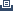 DOCUMENTS JOINTShttps://cdn.ter.sncf.com/medias/PDF/occitanie/FH_17%20b_tcm76-172177_tcm76-171893.pdf